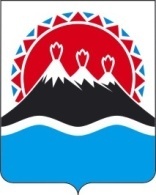 П О С Т А Н О В Л Е Н И ЕПРАВИТЕЛЬСТВАКАМЧАТСКОГО КРАЯ             г. Петропавловск-КамчатскийПРАВИТЕЛЬСТВО ПОСТАНОВЛЯЕТ:Внести в приложение к постановлению Правительства Камчатского края от 16.11.2017 № 484-П «Об утверждении Положения об организации проектной деятельности в исполнительных органах государственной власти Камчатского края» следующие изменения:в разделе 1:а) в части 1.4. слово «квалификационной» заменить словом «квалифицированной»;б) пункт 3 части 1.5. признать утратившим силу;2) в разделе 3:а) в пункте 3 части 3.2 слова «методики расчета показателей регионального проекта» заменить словами «перечень методик расчета показателей регионального проекта»;б) пункт 4 части 3.2 дополнить словами «с указанием значений результатов по годам реализации»; 3) в разделе 4 часть 4.5. дополнить абзацем следующего содержания:«Прогнозные значения основных и дополнительных показателей региональных проектов определяются в том числе с использованием административных данных, предусмотренных Федеральным законом «Об официальном статистическом учете и системе государственной статистики в Российской Федерации.»;4) в разделе 5:а) часть 5.6. дополнить абзацем следующего содержания:«Получение заключения общественно-экспертного совета на запрос на изменение паспорта регионального проекта осуществляется в случае, если изменения, содержащиеся в таком запросе на изменение, предусматривают изменение наименований, сроков и значений ключевых параметров региональных проектов, утвержденных решением Совета, в том числе по годам реализации (достижения), целей задач, показателей и результатов (за исключением значений результатов по годам реализации), а также общего объема бюджетных ассигнований на реализацию соответствующего проекта. Рассмотрение общественно-экспертным советом иных изменений паспорта регионального проекта осуществляется по предложению руководителя соответствующего регионального проекта.»;б) часть 5.11. дополнить абзацем следующего содержания:«Запрос на изменение паспорта регионального проекта может быть утвержден куратором соответствующего регионального проекта в случае, если изменения, содержащиеся в таком запросе на изменение, не предусматривают изменение наименований, сроков и значений ключевых параметров регионального проекта, целей, задач, показателей и результатов на последний год их реализации, а также общего объема бюджетных ассигнований на реализацию соответствующего регионального проекта. В этом случае согласованный запрос на изменение паспорта регионального проекта вместе с заключением регионального проектного офиса вносится руководителем регионального проекта на утверждение куратору соответствующего регионального проекта.»;в) часть 5.17. изложить в следующей редакции:«Подготовка запросов на изменение паспортов региональных проектов для целей, указанных в части 5.16 настоящего раздела, осуществляется:1) при формировании проекта закона Камчатского края о краевом бюджете на очередной финансовый год и плановый период - одновременно с формированием субъектами бюджетного планирования предложений по внесению изменений в распределение бюджетных ассигнований на очередной финансовый год и плановый период по соответствующим главным распорядителям средств краевого бюджета разделам, подразделам, целевым статьям и видам расходов классификации расходов краевого бюджета;2) при формировании проекта закона Камчатского края о внесении изменений в закон Камчатского края о краевом бюджете на текущий финансовый год и плановый период - одновременно с формированием главными распорядителями средств краевого бюджета предложений по перераспределению бюджетных ассигнований, предусмотренных на текущий финансовый год на реализацию соответствующих проектов.».Внести в приложение к Положению об организации проектной деятельности в исполнительных органах государственной власти Камчатского края «Функциональная структура проектной деятельности в исполнительных органах государственной власти Камчатского края» следующие изменения:а) в разделе 2 часть 2.2. дополнить пунктом 11 следующего содержания:«11) может утверждать запросы на изменение паспорта регионального проекта в случаях, если изменения, содержащиеся в таких запросах на изменение, не предусматривают изменение наименований, сроков и значений ключевых параметров регионального проекта, целей, показателей, задач и результатов на последний год их реализации, а также общего объема бюджетных ассигнований на реализацию соответствующего регионального проекта.»;б) в разделе 9 части 9.4. пункт 5 дополнить словами «в случаях, если изменения, содержащиеся в таких запросах на изменение, предусматривают изменение наименований, сроков и значений ключевых параметров региональных проектов (за исключением значений результатов по годам реализации) и общего объема бюджетных ассигнований на реализацию соответствующих региональных проектов, а также в иных случаях по предложению руководителей соответствующих региональных проектов.».2. Настоящее постановление вступает в силу через 10 дней после дня его официального опубликования.ГУБЕРНАТОР КАМЧАТСКОГО КРАЯ В.И. ИЛЮХИНСОГЛАСОВАНО:Заместитель Председателя Правительства Камчатского края                                                         М.А. СубботаМинистр экономического развития и торговли Камчатского края                                                           Д.А. КоростелевНачальник Главного правового управления Губернатора   и Правительства Камчатского края	                                                         С.Н. ГудинИсп.Ольга Валерьевна Коваленко8 (4152) 42-01-07Пояснительная запискак проекту постановления Правительства Камчатского края«О внесении изменений в приложение к постановлению Правительства Камчатского края от 16.11.2017 № 484-П «Об утверждении Положения об организации проектной деятельности  в исполнительных органах государственной власти Камчатского края» Настоящий проект постановления Правительства Камчатского края разработан в соответствии с постановлением Правительства Российской Федерации от 30.07.2019 № 981 «О внесении изменений в постановление Правительства Российской Федерации от 31 октября 2019 г. № 1288», в целях приведения нормативно-правого акта Камчатского края в соответствие нормативно-правовому акту Российской Федерации.  Принятие настоящего проекта постановления Правительства Камчатского края не потребует дополнительного финансирования из краевого бюджета.Настоящий проект постановления Правительства Камчатского края 12 сентября 2019 года размещен на Едином портале проведения независимой экспертизы и общественного обсуждения проектов нормативных правовых актов Камчатского края в информационно-телекоммуникационной сети Интернет для проведения независимой антикоррупционной экспертизы в срок до 23 сентября 2019 года.Настоящий проект постановления Правительства Камчатского края оценке регулирующего воздействия не подлежит.№№О внесении изменений в приложение к постановлению Правительства Камчатского края от 16.11.2017               № 484-П «Об утверждении Положения об организации проектной деятельности в исполнительных органах государственной власти Камчатского края»